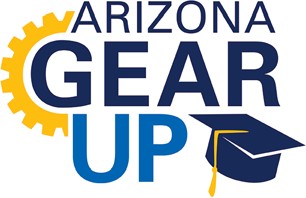 Sample: Missing Work FormMissing Assignments Policies for My ClassesSchool attendance is very important. If you aren’t in class, you can’t learn! Sometimes, though, absences are inevitable. For example, if you’re really sick, you shouldn’t come to school and get your classmates sick, too. To prepare in the event you have to miss school, find out what you need to do to make up your work in each class. Not all teachers have the same policies and procedures for making up missed work. Some classes post the assignment online, while others might have an in-class folder that has the next day’s assigned work. Ask each of your teachers what their policy and procedure is for mak- ing up work if you are absent. Communicating with your teacher will help you achieve your goals. List what you learn here:1st hour – Class:   	 What are the policies for getting your work in this class?Name and phone number of a helpful classmate in this class:2nd hour – Class:   	 What are the policies for getting your work in this class?Name and phone number of a helpful classmate in this class:3rd hour – Class:   	 What are the policies for getting your work in this class?Name and phone number of a helpful classmate in this class:4th hour – Class:   	 What are the policies for getting your work in this class?Name and phone number of a helpful classmate in this class:(Continued on Back)Teacher:   	Teacher:   	Teacher:   	Teacher:   	5th hour – Class:   	 What are the policies for getting your work in this class?Teacher:   	Name and phone number of a helpful classmate in this class:6th hour – Class:   	 What are the policies for getting your work in this class?Teacher:   	Name and phone number of a helpful classmate in this class:7th hour – Class:   	 What are the policies for getting your work in this class?Teacher:   	Name and phone number of a helpful classmate in this class:Websites I should know: